Please forward completed form to:  admin@br3akfree.co.ukBR3AKFREE LIMITED                                                                            SERVICE USER REFERRAL FORM                       BR3AKFREE LIMITED                                                                            SERVICE USER REFERRAL FORM                       BR3AKFREE LIMITED                                                                            SERVICE USER REFERRAL FORM                       BR3AKFREE LIMITED                                                                            SERVICE USER REFERRAL FORM                       BR3AKFREE LIMITED                                                                            SERVICE USER REFERRAL FORM                       BR3AKFREE LIMITED                                                                            SERVICE USER REFERRAL FORM                       BR3AKFREE LIMITED                                                                            SERVICE USER REFERRAL FORM                       BR3AKFREE LIMITED                                                                            SERVICE USER REFERRAL FORM                       BR3AKFREE LIMITED                                                                            SERVICE USER REFERRAL FORM                       BR3AKFREE LIMITED                                                                            SERVICE USER REFERRAL FORM                       BR3AKFREE LIMITED                                                                            SERVICE USER REFERRAL FORM                       BR3AKFREE LIMITED                                                                            SERVICE USER REFERRAL FORM                       BR3AKFREE LIMITED                                                                            SERVICE USER REFERRAL FORM                       BR3AKFREE LIMITED                                                                            SERVICE USER REFERRAL FORM                       BR3AKFREE LIMITED                                                                            SERVICE USER REFERRAL FORM                       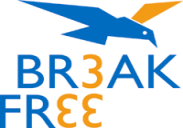 Service User DetailsService User DetailsService User DetailsService User DetailsService User DetailsService User DetailsService User DetailsService User DetailsService User DetailsService User DetailsService User DetailsService User DetailsService User DetailsService User DetailsService User DetailsService User DetailsService User DetailsService User Name:AgeAgeM/FM/FCurrent Address:Current Address:Current Address:Current Address:Current Address:Current Address:Current Address:Current Address:Current Address:Current Address:Current Address:Current Address:Current Address:Current Address:Current Address:Current Address:Current Address:Telephone Number:Telephone Number:Telephone Number:Email Address:Email Address:Email Address:Email Address:Email Address:Email Address:Referrer DetailsReferrer DetailsReferrer DetailsReferrer DetailsReferrer DetailsReferrer DetailsReferrer DetailsReferrer DetailsReferrer DetailsReferrer DetailsReferrer DetailsReferrer DetailsReferrer DetailsReferrer DetailsReferrer DetailsReferrer DetailsReferrer DetailsName of Referrer:Name of Referrer:Name of Referrer:Job Title (if applicable):Job Title (if applicable):Job Title (if applicable):Job Title (if applicable):Job Title (if applicable):Local AuthorityLocal AuthorityLocal AuthorityLocal AuthorityLocal AuthorityLocal AuthorityLocal AuthorityLocal AuthorityLocal AuthorityLocal AuthorityLocal AuthorityLocal AuthorityLocal AuthorityLocal AuthorityLocal AuthorityLocal AuthorityLocal AuthorityAddress: Address: Address: Telephone:Telephone:Telephone:Fax No.Fax No.Fax No.Fax No.Fax No.Email Address:Email Address:Email Address:Email Address:Email Address:Email Address:Email Address:Email Address:Email Address:Email Address:Email Address:Email Address:Email Address:Email Address:Email Address:Email Address:Email Address:Reason for Referral (Please state below):Reason for Referral (Please state below):Reason for Referral (Please state below):Reason for Referral (Please state below):Reason for Referral (Please state below):Reason for Referral (Please state below):Reason for Referral (Please state below):Reason for Referral (Please state below):Reason for Referral (Please state below):Reason for Referral (Please state below):Reason for Referral (Please state below):Reason for Referral (Please state below):Reason for Referral (Please state below):Reason for Referral (Please state below):Reason for Referral (Please state below):Reason for Referral (Please state below):Reason for Referral (Please state below):Please briefly describe the service users level of ability / diagnosis / needs, likes / dislikes etc  using bullet pointsPlease briefly describe the service users level of ability / diagnosis / needs, likes / dislikes etc  using bullet pointsPlease briefly describe the service users level of ability / diagnosis / needs, likes / dislikes etc  using bullet pointsPlease briefly describe the service users level of ability / diagnosis / needs, likes / dislikes etc  using bullet pointsPlease briefly describe the service users level of ability / diagnosis / needs, likes / dislikes etc  using bullet pointsPlease briefly describe the service users level of ability / diagnosis / needs, likes / dislikes etc  using bullet pointsPlease briefly describe the service users level of ability / diagnosis / needs, likes / dislikes etc  using bullet pointsPlease briefly describe the service users level of ability / diagnosis / needs, likes / dislikes etc  using bullet pointsPlease briefly describe the service users level of ability / diagnosis / needs, likes / dislikes etc  using bullet pointsPlease briefly describe the service users level of ability / diagnosis / needs, likes / dislikes etc  using bullet pointsPlease briefly describe the service users level of ability / diagnosis / needs, likes / dislikes etc  using bullet pointsPlease briefly describe the service users level of ability / diagnosis / needs, likes / dislikes etc  using bullet pointsPlease briefly describe the service users level of ability / diagnosis / needs, likes / dislikes etc  using bullet pointsPlease briefly describe the service users level of ability / diagnosis / needs, likes / dislikes etc  using bullet pointsPlease briefly describe the service users level of ability / diagnosis / needs, likes / dislikes etc  using bullet pointsPlease briefly describe the service users level of ability / diagnosis / needs, likes / dislikes etc  using bullet pointsPlease briefly describe the service users level of ability / diagnosis / needs, likes / dislikes etc  using bullet pointsType of service required to meet the service user’s needs e.g. Day Care Service, Hourly visiting care, Respite care in the home, etc.Type of service required to meet the service user’s needs e.g. Day Care Service, Hourly visiting care, Respite care in the home, etc.Type of service required to meet the service user’s needs e.g. Day Care Service, Hourly visiting care, Respite care in the home, etc.Type of service required to meet the service user’s needs e.g. Day Care Service, Hourly visiting care, Respite care in the home, etc.Type of service required to meet the service user’s needs e.g. Day Care Service, Hourly visiting care, Respite care in the home, etc.Type of service required to meet the service user’s needs e.g. Day Care Service, Hourly visiting care, Respite care in the home, etc.Type of service required to meet the service user’s needs e.g. Day Care Service, Hourly visiting care, Respite care in the home, etc.Type of service required to meet the service user’s needs e.g. Day Care Service, Hourly visiting care, Respite care in the home, etc.Type of service required to meet the service user’s needs e.g. Day Care Service, Hourly visiting care, Respite care in the home, etc.Type of service required to meet the service user’s needs e.g. Day Care Service, Hourly visiting care, Respite care in the home, etc.Type of service required to meet the service user’s needs e.g. Day Care Service, Hourly visiting care, Respite care in the home, etc.Type of service required to meet the service user’s needs e.g. Day Care Service, Hourly visiting care, Respite care in the home, etc.Type of service required to meet the service user’s needs e.g. Day Care Service, Hourly visiting care, Respite care in the home, etc.Type of service required to meet the service user’s needs e.g. Day Care Service, Hourly visiting care, Respite care in the home, etc.Type of service required to meet the service user’s needs e.g. Day Care Service, Hourly visiting care, Respite care in the home, etc.Type of service required to meet the service user’s needs e.g. Day Care Service, Hourly visiting care, Respite care in the home, etc.Type of service required to meet the service user’s needs e.g. Day Care Service, Hourly visiting care, Respite care in the home, etc.Timescale of when service is required:Timescale of when service is required:Timescale of when service is required:Timescale of when service is required:Timescale of when service is required:Timescale of when service is required:Timescale of when service is required:Timescale of when service is required:Timescale of when service is required:Timescale of when service is required:Timescale of when service is required:Timescale of when service is required:Timescale of when service is required:Timescale of when service is required:Timescale of when service is required:Timescale of when service is required:Timescale of when service is required:For office use only:For office use only:For office use only:For office use only:For office use only:For office use only:For office use only:For office use only:For office use only:For office use only:For office use only:For office use only:For office use only:For office use only:For office use only:For office use only:For office use only:Date received:Date received:Action takenBy Whom:By Whom:By Whom:By Whom: